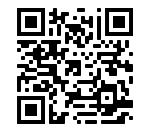 Mirakler-nes tidTema: IdentitetFag:  Dansk AMålgruppe: 1gMiraklernes Tid af Anne-Laure Bondouxer oversat fra fransk af Niss StrickerOriginal titel: Les Temps de Miracles fra 2009Dansk udgave: © Anne-Laure Bondoux og Vild Maskine 20161. e-bogsudgave 2019E-bogen er indlæst som lydbog på Nota: https://nota.dk/bibliotek/bog/miraklernes-tid-0#manifestation_44257. Spilletid 4:20 timer.Fagligt mål og fokusAnalysere, fortolke og perspektivere fiktive teksterKernestof: Værk, verdenslitteratur.Forløbet varer 5 moduler og er rettet mod dansk A i 1g.Fokus i vejledningen er på analysemetoder, men også på eksistentialistiske overvejelser: Er mennesket en blank tavle, der bliver til den, det er, gennem sine valg – eller er vi skrevet på i forvejen? Er det ens fortid eller ens fremtidsdrømme, der afgør, hvem man er? Desuden inddrages etiske dilemmaer som fx: Må en mor lyve for sit barn for at give det mulighed for at få en bedre tilværelse?Idéer til undervisningenLærerens forberedelseLån e-bogen ”Miraklernes Tid ” i klassesæt til eleverne (https://ucc.dk/sites/default/files/e-boeger_-_kom_godt_i_gang_-_pdf.pdf) Informér eleverne om muligheden for at lytte til værket som lydbog: https://nota.dk/bibliotek/bog/miraklernes-tid-0#manifestation_44257Lav en lærerens liste med alle elevernes navne. Her bogfører læreren, hvilke elever man har hørt i timerne – både fagligt og relationelt. Således sikrer læreren sig, at alle elever er med. Giv eleverne til opgave at danne forforståelse af værket: De skal se på titel og forsidebillede. Dernæst skal de læse første kapitel: Har de revideret deres forforståelse? Hvad forventer de nu af værket?På lectio og mundtligt i første time introducer læreren eleverne for formålet med at læse ”Miraklernes Tid”: Opfylder læreplanens krav om verdenslitteratur, træner dem i det faglige mål ”Analyse, fortolkning og perspektivering” – og at danne dem, ved at de gør sig eksistentialistiske overvejelser og overvejer etiske dilemmaer. Første undervisningsgangLad eleverne tale sammen to og to i ti minutter om Deres (reviderede) forforståelseFortælleposition, synsvinkelFortællertype (Se fx, at fortælleren siger: ”det er den rene og skære sandhed”)Lad dem lave en liste over de indforståede ting, vi mangler at få svar på (fx ”side 16 i det grønne atlas”, hvem er ”Gloria”?)I opsamlingen gennemgår læreren forskellige kort analyseværktøjer og deres virkning på læsningen:Den hermeneutiske cirkelFortælleposition: Medsyn- bagudsynJeg-fortællere og socialkonstruktivisme (det begrænsede udsyn) og måske diskursanalyseKomposition: rammefortælling, cirkelkomposition, osv. (Hvilken virkning har det fx på læseren, at vi ved, at hovedpersonen overlever og kan fortælle sin historie fra Frankrig?)Eleverne får linket til lydbogen, og de skal nu gå en tur på en halv time, hvor de lytter til bogen. De skal lytte efter, om de kan få svar på de indforståede ting, de havde opstillet en liste over.Anden undervisningsgangMålet er at lære eleverne at arbejde systematisk med deres analyser.Eleverne skal beskrive livet i Blokken. Lær dem at lave en miljøbeskrivelse, ydre og indre.Lad dem karakterisere Gloria. Lær dem at lave en personkarakteristik, relationsmodel – helhedsmodel, etc. Gloria fortæller historier. Hvilken virkning har det? Hvilke historier om sig selv og deres barndom/oprindelse/kulturelle identitet har eleverne selv hørt? Lad eleverne diskutere i mindre grupper i hvor høj grad, vi defineres af fortællinger, vi hører som børn – det være sig om verdens skabelse eller kønsrolleforventninger. Ville vi være blevet til andre mennesker, hvis vi havde hørt andre historier?I opsamlingen kommer læreren ind på kraften i det narrative, den mundtlige fortælletraditionSigmund Freuds forestillinger om, hvordan vores identitet defineres af ens barndom – og hvordan Carl Gustav Jung supplerer Freud med, at mennesket i lige så høj grad defineres af de mål, man sætter sigLektie til næste gang er at læse en time i bogen. Eleverne skal derefter overveje, om de får mere ud af at læse eller at lytte. Øgede de deres koncentration ved at bevæge sig, mens de lyttede – i forhold til at sidde ved skærmen og læse? Iagttagelserne kan de bruge til resten af værkgennemgangen.Tredje undervisningsgangLad eleverne supplere deres miljøkarakteristik af Blokken og personkarakteristik af Gloria. I opsummeringen gør læreren opmærksom på den hermeneutiske bevægelse hen imod en stadig klarere forståelse.Dernæst skal eleverne have fokus på sprog og fremstillingsformer. Lad dem se kapitel 9, hvor hovedpersonen forlader Blokken. Lær dem om sætningskonstruktioner (paratakse og hypotakse) og deres virkning.Hvor er fortællingen dramatisk, lyrisk, episk? Virkning?Lad dem læse om fremstillingsformer, fx i Metodebogen, og dernæst skal de finde eksempler på de forskellige typer og undertyper. Lektie til næste gang er at læse i/lytte til romanen i en time med fokus på en karakteristik af hovedpersonen i hans forskellige aldre: Hvordan mærker læseren, at han bliver ældre? (Fx forelskelsen i Fatima).Fjerde undervisningsgangLad eleverne gå en tur to og to på et kvarter og blive enige om en karakteristik af hovedpersonen i hans forskellige aldre. Hvilke greb benytter forfatteren til at få os til at opfatte fortælleren som barn, som ung, som voksen? (Fx ”Mine øjne bliver store som tekopper”, s 61). Karakteristikken indgår i den samlede konklusion, når romanen er færdiglæst.Tilbage i klassen lader læreren eleverne gentage den sproglige analyse, nu med fokus på fx kapitel 21. Lær dem om sproglige figurer såsom modstillinger, gentagelser, osv, og lad eleverne selv finde dem.Romanen rejser kritik af behandlingen af flygtninge, af miljøødelæggelser, af udnyttelsen af andre, osv. Lad eleverne nærlæse kapitel 10 og 15 om miljøødelæggelserne i Suma-Sula og overveje, hvilke andre store spørgsmål, som denne roman italesætter. Læreren kan evt. perspektivere til FNs Verdensmål. Hvordan vurderer eleverne denne måde at rejse væsentlige spørgsmål på? Til næste gang har eleverne læst/lyttet romanen færdig.Femte undervisningsgangEleverne skal arbejde med rollespil. Placér dem i to lang rækker, hvor de sidder over for hinanden. Nu skal de debattere ud fra givne holdninger, hvor den ene række skal være imod og den anden for. Giv dem et udsagn, de skal forholde sig til. Efter en debat rykker eleverne en plads, så de debatterer med en ny.Find på en række relevante spørgsmål, hvor eleverne skal give eksempler fra romanen. Det kan fx være:Man må ikke lyve: En mor må aldrig lyve for sit barn! Gloria burde have sagt ham, at hun var hans mor, at han ikke var franskmand. Hensigten kan ikke hellige midlet. En løgn er en løgn, selv om den er hvid.Du vælger selv, hvem du vil være! Mennesket er en blank tavle, der bliver til den, man er, gennem sine valg.Man kan evt. lade eleverne debattere de samme udsagn med en anden, hvor de nu skal indtage det modsatte standpunkt.EvalueringFordel eleverne i grupper efter analyseværktøj: Komposition, miljøkarakteristikker, personkarakteristikker, sprog, osv. Hver gruppe skal aflevere et podcast på 3-5 minutter, hvor de gennemgår værket ud fra deres tildelte værktøj: analyse og fortolkning. Miraklernes Tid af Anne-Laure Bondouxer oversat fra fransk af Niss StrickerOriginal titel: Les Temps de Miracles fra 2009Dansk udgave: © Anne-Laure Bondoux og Vild Maskine 20161. e-bogsudgave 2019E-bogen er indlæst som lydbog på Nota: https://nota.dk/bibliotek/bog/miraklernes-tid-0#manifestation_44257. Spilletid 4:20 timer.Fagligt mål og fokusAnalysere, fortolke og perspektivere fiktive teksterKernestof: Værk, verdenslitteratur.Forløbet varer 5 moduler og er rettet mod dansk A i 1g.Fokus i vejledningen er på analysemetoder, men også på eksistentialistiske overvejelser: Er mennesket en blank tavle, der bliver til den, det er, gennem sine valg – eller er vi skrevet på i forvejen? Er det ens fortid eller ens fremtidsdrømme, der afgør, hvem man er? Desuden inddrages etiske dilemmaer som fx: Må en mor lyve for sit barn for at give det mulighed for at få en bedre tilværelse?Idéer til undervisningenLærerens forberedelseLån e-bogen ”Miraklernes Tid ” i klassesæt til eleverne (https://ucc.dk/sites/default/files/e-boeger_-_kom_godt_i_gang_-_pdf.pdf) Informér eleverne om muligheden for at lytte til værket som lydbog: https://nota.dk/bibliotek/bog/miraklernes-tid-0#manifestation_44257Lav en lærerens liste med alle elevernes navne. Her bogfører læreren, hvilke elever man har hørt i timerne – både fagligt og relationelt. Således sikrer læreren sig, at alle elever er med. Giv eleverne til opgave at danne forforståelse af værket: De skal se på titel og forsidebillede. Dernæst skal de læse første kapitel: Har de revideret deres forforståelse? Hvad forventer de nu af værket?På lectio og mundtligt i første time introducer læreren eleverne for formålet med at læse ”Miraklernes Tid”: Opfylder læreplanens krav om verdenslitteratur, træner dem i det faglige mål ”Analyse, fortolkning og perspektivering” – og at danne dem, ved at de gør sig eksistentialistiske overvejelser og overvejer etiske dilemmaer. Første undervisningsgangLad eleverne tale sammen to og to i ti minutter om Deres (reviderede) forforståelseFortælleposition, synsvinkelFortællertype (Se fx, at fortælleren siger: ”det er den rene og skære sandhed”)Lad dem lave en liste over de indforståede ting, vi mangler at få svar på (fx ”side 16 i det grønne atlas”, hvem er ”Gloria”?)I opsamlingen gennemgår læreren forskellige kort analyseværktøjer og deres virkning på læsningen:Den hermeneutiske cirkelFortælleposition: Medsyn- bagudsynJeg-fortællere og socialkonstruktivisme (det begrænsede udsyn) og måske diskursanalyseKomposition: rammefortælling, cirkelkomposition, osv. (Hvilken virkning har det fx på læseren, at vi ved, at hovedpersonen overlever og kan fortælle sin historie fra Frankrig?)Eleverne får linket til lydbogen, og de skal nu gå en tur på en halv time, hvor de lytter til bogen. De skal lytte efter, om de kan få svar på de indforståede ting, de havde opstillet en liste over.Anden undervisningsgangMålet er at lære eleverne at arbejde systematisk med deres analyser.Eleverne skal beskrive livet i Blokken. Lær dem at lave en miljøbeskrivelse, ydre og indre.Lad dem karakterisere Gloria. Lær dem at lave en personkarakteristik, relationsmodel – helhedsmodel, etc. Gloria fortæller historier. Hvilken virkning har det? Hvilke historier om sig selv og deres barndom/oprindelse/kulturelle identitet har eleverne selv hørt? Lad eleverne diskutere i mindre grupper i hvor høj grad, vi defineres af fortællinger, vi hører som børn – det være sig om verdens skabelse eller kønsrolleforventninger. Ville vi være blevet til andre mennesker, hvis vi havde hørt andre historier?I opsamlingen kommer læreren ind på kraften i det narrative, den mundtlige fortælletraditionSigmund Freuds forestillinger om, hvordan vores identitet defineres af ens barndom – og hvordan Carl Gustav Jung supplerer Freud med, at mennesket i lige så høj grad defineres af de mål, man sætter sigLektie til næste gang er at læse en time i bogen. Eleverne skal derefter overveje, om de får mere ud af at læse eller at lytte. Øgede de deres koncentration ved at bevæge sig, mens de lyttede – i forhold til at sidde ved skærmen og læse? Iagttagelserne kan de bruge til resten af værkgennemgangen.Tredje undervisningsgangLad eleverne supplere deres miljøkarakteristik af Blokken og personkarakteristik af Gloria. I opsummeringen gør læreren opmærksom på den hermeneutiske bevægelse hen imod en stadig klarere forståelse.Dernæst skal eleverne have fokus på sprog og fremstillingsformer. Lad dem se kapitel 9, hvor hovedpersonen forlader Blokken. Lær dem om sætningskonstruktioner (paratakse og hypotakse) og deres virkning.Hvor er fortællingen dramatisk, lyrisk, episk? Virkning?Lad dem læse om fremstillingsformer, fx i Metodebogen, og dernæst skal de finde eksempler på de forskellige typer og undertyper. Lektie til næste gang er at læse i/lytte til romanen i en time med fokus på en karakteristik af hovedpersonen i hans forskellige aldre: Hvordan mærker læseren, at han bliver ældre? (Fx forelskelsen i Fatima).Fjerde undervisningsgangLad eleverne gå en tur to og to på et kvarter og blive enige om en karakteristik af hovedpersonen i hans forskellige aldre. Hvilke greb benytter forfatteren til at få os til at opfatte fortælleren som barn, som ung, som voksen? (Fx ”Mine øjne bliver store som tekopper”, s 61). Karakteristikken indgår i den samlede konklusion, når romanen er færdiglæst.Tilbage i klassen lader læreren eleverne gentage den sproglige analyse, nu med fokus på fx kapitel 21. Lær dem om sproglige figurer såsom modstillinger, gentagelser, osv, og lad eleverne selv finde dem.Romanen rejser kritik af behandlingen af flygtninge, af miljøødelæggelser, af udnyttelsen af andre, osv. Lad eleverne nærlæse kapitel 10 og 15 om miljøødelæggelserne i Suma-Sula og overveje, hvilke andre store spørgsmål, som denne roman italesætter. Læreren kan evt. perspektivere til FNs Verdensmål. Hvordan vurderer eleverne denne måde at rejse væsentlige spørgsmål på? Til næste gang har eleverne læst/lyttet romanen færdig.Femte undervisningsgangEleverne skal arbejde med rollespil. Placér dem i to lang rækker, hvor de sidder over for hinanden. Nu skal de debattere ud fra givne holdninger, hvor den ene række skal være imod og den anden for. Giv dem et udsagn, de skal forholde sig til. Efter en debat rykker eleverne en plads, så de debatterer med en ny.Find på en række relevante spørgsmål, hvor eleverne skal give eksempler fra romanen. Det kan fx være:Man må ikke lyve: En mor må aldrig lyve for sit barn! Gloria burde have sagt ham, at hun var hans mor, at han ikke var franskmand. Hensigten kan ikke hellige midlet. En løgn er en løgn, selv om den er hvid.Du vælger selv, hvem du vil være! Mennesket er en blank tavle, der bliver til den, man er, gennem sine valg.Man kan evt. lade eleverne debattere de samme udsagn med en anden, hvor de nu skal indtage det modsatte standpunkt.EvalueringFordel eleverne i grupper efter analyseværktøj: Komposition, miljøkarakteristikker, personkarakteristikker, sprog, osv. Hver gruppe skal aflevere et podcast på 3-5 minutter, hvor de gennemgår værket ud fra deres tildelte værktøj: analyse og fortolkning. 